Alternative Maths 2Learning intention: To identify and describe the properties of 3D shapes, including the number of edges, vertices and faces. Match the 3D shape to its name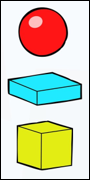 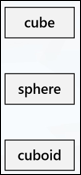 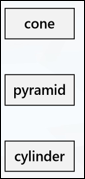 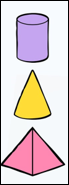 Draw a line to put the shapes under the corrects heading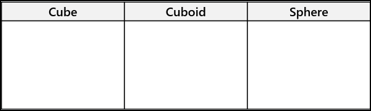 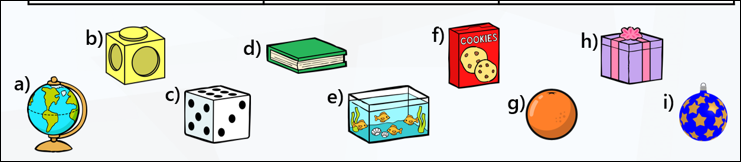 